Protokoll från möte 17-Nov-2014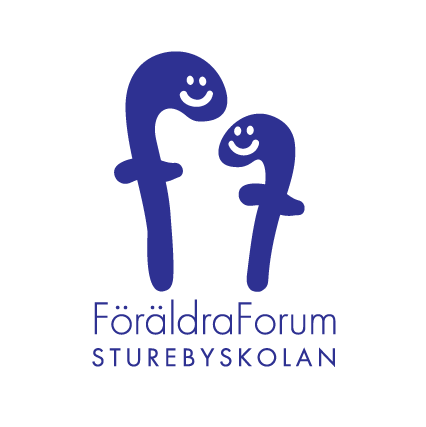 Närvarande: Celi Ericsson, Annika Gillegård, Camilla Carlberger, Malin Svensson, Maria Suchowiak, Camilla Eriksson, Marie-Helene Malmenby, Margareta Öhlén, Janet Jeppsson Val av ordförande: Malin Svensson
Val av sekreterare: Janet Jeppsson
Val av justerare: Celi Ericsson

Föregående protokoll: 
Inga kommentarer till föregående protokoll (vilket ligger på FF:s hemsida och i Dropbox).
Rapport från möte med Sturebyskolans specialpedagoger 23 oktober:Dyslexigruppen är angelägen om att få igång ett samarbete mellan skola och föräldrar för att förbättra kunskaperna om läs- och skrivsvårigheter och hur undervisningen kan utformas efter varje elevs behov.Från Dyslexigruppen deltog Camilla Carlberger, Marina Tjelvling samt Malin Svensson och från skolan deltog de tre specialpedagogerna för respektive låg- mellan- och högstadiet. Syftet med mötet var att ta fram ett dokument: ” Så här arbetar Sturebyskolan med läs- och skrivsvårigheter på Sturebyskolan – en samverkan mellan skolledning, lärare/mentor, elev/vårdnadshavare (VH) och specialpedagoger”.  Dyslexigruppens representanter hade haft flera förberedande möten.  Skolan är fortsatt positiv till samverkan och det var ett bra möte med bra diskussioner. Dyslexigruppens representanter erbjöd sig att renskriva dokumentet och inkludera dagens diskussioner. Det har resulterat i ett 11 sidor långt dokument. Tanken är att ta fram en kortversion till vikarier o liknande.En viktig kommentar att inkludera i dokumentet är lästräning, och då lästräning på alla stadier. En annan punkt att ta upp gäller de nationella proven i engelska och huruvida man som dyslektiker får läshjälp i de långa texterna. Eventuellt kan svåra ord bli upplästa av specialpedagogen. Det utbyggda och renskrivna dokumentet skall lämnas till skolan inom kort så att specialpedagogerna också har tid att gå igenom det. Nästa möte med skolans specialpedagoger är den 11 december:Rapport från kurser och föreläsningar: Mycket intressant och bra föreläsning på ABF den 21 oktober av Anna Tebelius Bodin, bl a specialpedagog och författare: Dyslexi – behöver det vara så svårt? Anna föreläste om hjärnans uppbyggnad och funktion hos dyslektiker och icke-dyslektiker och illustrerade den extra ansträngning som en dyslektiker behöver göra för att läsa och lära in. Hon har skrivit två läsvärda böcker: ”Tänk – studiestrategier för gymnasiet” samt ”101 tips för framgångsrika studier”. Hon talade om självbild i förhållande till kunskap och resultat; om vikten av att lägga till ”ännu” efter ”jag kan inte! … ännu”; om vikten av att kunna lugna sig själv då skolarbetet blir stressande samto om vikten av att träna (och absolut inte sluta med sin träning för skolarbetets skull).
Återkoppling scanner-mouse:Den scanner-mouse som Camilla Eriksson köpt in har dessvärre inte varit lika lätt att hantera som den såg ut att vara i filmen som visades i skolan. Inte helt lätt att få in hela dokumentet. Det är också svårt att scanna svag eller suddig text. Tips: Hur gör man pdf till word?ClaroRead har en funktion längst till vänster i remsan, vilken tillåter omvandling av pdf-dokument till word, vilket kan vara väldigt praktiskt.Inför Julmarknaden:Dyslexigruppen kommer att deltaga på julmarknaden. Malin, Celi och Maria är frivilliga. 
Nästa möte;Vi håller nästa möte den 20 januari på Skönviksvägen 225. Fika från 18:30, mötet börjar 19:00Justeras: ……………………………………………………………………….Celi Ericsson